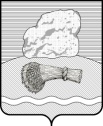 РОССИЙСКАЯ ФЕДЕРАЦИЯКалужская областьДуминичский районСельская Дума сельского поселения«СЕЛО МАКЛАКИ»РЕШЕНИЕ « 22 » января  2024 года                                                                           № 2                                                                       Об индексации тарифных ставок, окладов  (базовых окладов) работников органов  местного самоуправления сельского поселения «Село Маклаки»Руководствуясь статьей 134 Трудового кодекса Российской Федерации, Уставом сельского поселения «Село Маклаки», сельская Дума сельского поселения «Село Маклаки» РЕШИЛА:1. Проиндексировать с 1 января  2024 года на 4,5 процента:1.1. размеры окладов обеспечивающих работников органов местного самоуправления сельского поселения «Село Маклаки», определенные приложением № 1 к Положению о системе оплаты труда работников органов местного самоуправления сельского поселения «Село Маклаки», замещающих должности, не являющиеся муниципальными должностями муниципальной службы, и работников, осуществляющих профессиональную деятельность по должностям служащих и по профессиям рабочих, утвержденному решением сельской Думы сельского поселения «Село Маклаки» от 19.02.2018 №6;1.2. размеры окладов служащих и рабочих органов местного самоуправления сельского поселения «Село Маклаки», определенные приложением № 2 к Положению о системе оплаты труда работников органов местного самоуправления сельского поселения «Село Маклаки», замещающих должности, не являющиеся муниципальными должностями муниципальной службы, и работников, осуществляющих профессиональную деятельность по должностям служащих и по профессиям рабочих, утвержденному решением сельской Думы сельского поселения «Село Маклаки» от 19.02.2018  г. №6.2. Установить, что при индексации тарифных ставок, окладов (базовых окладов) работников органов местного самоуправления сельского поселения «Село Маклаки» их размеры подлежат округлению до целого рубля в сторону увеличения.        3.  Настоящее Решение вступает в законную силу со дня его обнародования и подлежит размещению на официальном сайте органов местного самоуправления сельского поселения «Село Маклаки» http://makalaki.ru/ и распространяется на правоотношения, возникшие с 01.01.2024 года. Глава сельского поселения                                                           О.Н.Волчкова   Приложение № 1к Положению о системе оплаты труда работников органов местного самоуправления сельского поселения «Село Маклаки», замещающих должности, не являющиеся муниципальными должностями муниципальной службы и работников, осуществляющих профессиональную деятельность по должностям служащих и по профессиям рабочихРазмеры окладовобеспечивающих работников  органов местного самоуправления сельского поселения «Село Маклаки»Приложение № 2к Положению о системе оплаты труда работников органов местного самоуправления сельского поселения «Село Маклаки», замещающих должности, не являющиеся муниципальными должностями муниципальной службы и работников, осуществляющих профессиональную деятельность по должностям служащих и по профессиям рабочихРазмеры окладовслужащих и рабочих органов местного самоуправления сельского поселения «Село Маклаки»Наименование должностиРазмеры окладов, руб.Инспектор (специалист по ведению первичного воинского учета)6680№ п/пПрофессиональная квалификационная группа/квалификационный уровеньРазмеры окладов, руб.1Должности, отнесенные к  профессионально-квалификационной группе (далее – ПКГ) «Общеотраслевые профессии рабочих первого уровня»1 квалификационный уровень6236